MPA QUARTERLY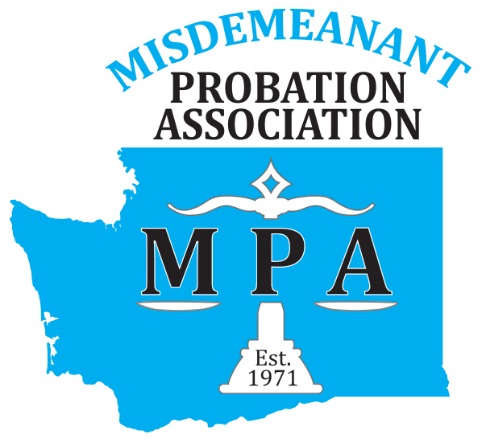 WWW.WA-MPA.ORGUPDATESThose speakers who provided a presentation for release are available on the MPA website.  As well as conference ceu certificates.Walla Walla Probation is looking to host a DV MRT training course in October. To express interest or for more information please contact Ashley Kulberg.Do you have an area of expertise in the probation realm that you would like to share with academy attendees?  Numerous subject matter aficionados are needed to make each academy spectacular.  Contact Mindy Breiner for more information or to volunteer.  Is there a specific topic or speaker you would be interested in hearing at a regional training or the annual conference?  Share your thoughts with your education/training co-chairs! Melissa Patrick or Jim Smallwood!Are you interested in getting more involved with MPA?  Join us for a board meeting or contact incoming president Chris Hornung and share your desire to do more!  Committee positions often arise or need for additional help!JUNE 7, 2018Congratulations to our newest board members who officially join the board this July:Vice-President-Tony Farris, Skamania CountySecretary-Camille Jackson, Lynnwood MunicipalMembership-Omar Gamez, Edmonds MunicipalLegislative-Rebecca Partington, Snohomish CountyEducation/Training-Melissa Patrick, Des Moines Municipal